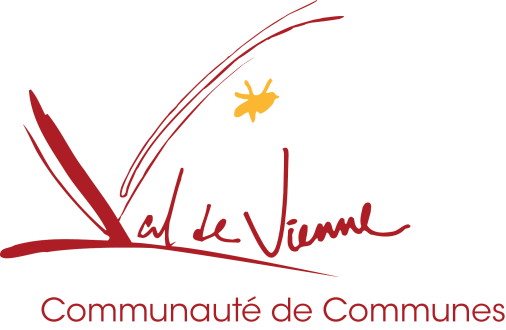 La Communaute de communes du Val de Vienne - Aixe sur vienne (Haute-Vienne)16 267 habitantsRecrute par voie contractuelle :Un.e Développeur.euse economiqueCatégorie a – cadre d’emploi des attaches ou ingénieursen externePoste à temps complet (durée 12 mois) - à pourvoir au 1er semestre 2019MissionsRattaché.e à la Directrice Générale des Services, et en relation étroite avec le Président, vous serez chargé.e de piloter la mise en œuvre de la stratégie communautaire de développement économique. Vous serez amené.e à réaliser les missions principales suivantes :Vous apporterez une assistance et un conseil auprès des élus en matière de développement économique. Vous réaliserez l’accueil, l’information et l’accompagnement des porteurs de projets et des acteurs économiques. Vous aurez notamment en charge l’instruction et l’accompagnement des projets d’entreprise, en lien avec le Pays « La Châtaigneraie Limousine ». Vous ferez la prospection des entreprises. Vous réaliserez la gestion et la promotion de l’offre de services de la collectivité en matière de développement économique, ainsi que le développement et l’animation des partenariats et des réseaux professionnels.En tant que Développeur.euse économique, vous devrez :Elaborer et animer le projet économique du territoireAccompagner et instruire, sur un mode partenarial, les projets d’implantation, de création et de développement des acteurs économiquesOrganiser et mettre en œuvre des dispositifs d’accompagnement des acteurs économiques, notamment dans le secteur de l’économie sociale et solidaireAssurer la promotion économique du territoire pour renforcer son attractivitéCommercialiser l’offre de services du territoire (emplois, disponibilités foncières et immobilières, zones d’activités, pépinières…, etc.)ProfilDe formation supérieure en Développement local, Economie ou Aménagement du territoire, vous avez une expérience significative dans des fonctions similaires.Vous disposez d’un sens stratégique dans le domaine du développement local/économique. Vous maîtrisez les techniques de veille territoriale, de prospection des entreprises, de promotion territoriale. Vous disposez de connaissances approfondies du milieu de l’entreprenariat, du cadre réglementaire des financements, et des dispositifs d’accompagnement des entreprises. La connaissance de fondamentaux du fonctionnement des collectivités territoriales serait un « plus ».Vous êtes force de proposition auprès des élus. Vous disposez de qualités relationnelles fortes (écoute, négociation, communication). Vous savez travailler en réseau et de façon coopérative. Vous faites preuve d’autonomie, d’une grande flexibilité horaire et de discrétion.ConditionsPoste à temps complet35h/semaineDéplacements sur le territoire et dans la Région Nouvelle AquitaineDisponibilité pour des réunions en soiréeRémunération statutaire + Régime indemnitaire (et selon expérience)Participation employeur prévoyance et mutuelleCompte Epargne TempsPrise de poste souhaitée : Début février 2019.Candidature et renseignementsAdresser lettre de motivation, CV et dernier arrêté par mail uniquement à e-debomy@cc-valdevienne.fr  avant le 20/12/2018, à l’attention de Monsieur le Président de la Communauté de Communes du Val de Vienne, 24 avenue du Président Wilson, 87700 Aixe-sur-Vienne.Renseignements sur le poste auprès de la Directrice Générale des Services : mn-anduru@cc-valdevienne.fr